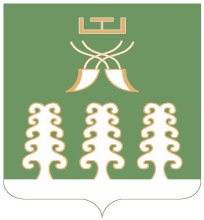 Комиссия по проведению публичных слушаний по проектаммуниципальных правовых актов местного значения сельского поселения Дмитриево-Полянский сельсовет муниципального района Шаранский район  Республики БашкортостанРЕШЕНИЕВо исполнение пункта 5.7.2. Положения о публичных слушаниях по проектам правовых актов местного значения сельского поселения Дмитриево-Полянский сельсовет муниципального района Шаранский район Республики Башкортостан, Комиссия по проведению публичных слушаний по проектам муниципальных правовых актов местного значения сельского посления Дмитриево-Полянский сельсовет муниципального района Шаранский  район Республики Башкортостан решила:Обнародовать результаты публичных слушаний по проекту Правил землепользования и застройки в сельском поселении Дмитриево-Полянский сельсовет муниципального района Шаранский район Республики Башкортостан (приложение №1).Председатель комиссии:                                                               Г.А. АхмадеевД.Дмитриева Поляна08.07.2014г.№ 9